О внесении изменений в Решение Собрания представителейсельского поселения Малый Толкай«О бюджете сельского  поселения Малый Толкаймуниципального района Похвистневскийна 2020  год и на плановый период 2021 и 2022 годов» 	1. Внести в Решение Собрания представителей сельского поселения Малый Толкай муниципального района Похвистневский от 27.12.2019г. № 135 «О бюджете сельского  поселения Малый Толкай муниципального района Похвистневский на 2020 год и на плановый период 2021 и 2022 годов» (с изм. от 27.02.2020 г. № 139, 24.04.2020г. № 144) следующие изменения: В пункте 1:в абзаце втором сумму «12 724,3», заменить суммой «12 175,3»в абзаце третьем сумму «14 599,8», заменить суммой «14 050,8»1.2. В пункте 4 сумму «7 353,3», заменить суммой «7 116,7»1.3. В пункте 5 сумму «8 165,3», заменить суммой «7 503,3»1.4. Приложение № 3 изложить в следующей редакции:                                                  Приложение № 3                                                                                                                                                                                       к Решению Собрания представителей сельского поселения Малый Толкай  «О  бюджете сельского поселения Малый Толкаймуниципального района Похвистневский на 2020 год и на плановый период 2021 и 2022 годов»Ведомственная структура расходов бюджета сельского поселения Малый Толкай муниципального района Похвистневский на 2020 год1.5. Приложение № 5 изложить в следующей редакции:  Приложение № 5                                                                                             к Решению Собрания представителей сельского поселения Малый Толкай  «О  бюджете сельского поселения Малый Толкаймуниципального района Похвистневский на 2020 год и на плановый период 2021 и 2022 годов»Распределение бюджетных ассигнований по  целевым статьям (муниципальным программам сельского поселения и непрограммным направления деятельности), группам видов расходов классификации расходов бюджета сельского поселения Малый Толкай муниципального района Похвистневский на 2020 год  1.6. Приложение № 9 изложить в следующей редакции:  Приложение № 9к Решению Собрания представителей сельского поселения Малый Толкай  «О  бюджете сельского поселения Малый Толкаймуниципального района Похвистневский на 2020 год и на плановый период 2021 и 2022 годов»Межбюджетные трансферты, выделяемые бюджету муниципального района Похвистневский на финансирование расходов, связанных с передачей осуществления части полномочий на 2020 год1.7. Приложение № 11 изложить в следующей редакции:        Приложение № 11к Решению Собрания представителей сельского поселения Малый Толкай  «О  бюджете сельского поселения Малый Толкаймуниципального района Похвистневский на 2020 год и на плановый период 2021 и 2022 годов»Источники финансирования дефицита бюджета сельского поселения Малый Толкай муниципального района Похвистневский на 2020 год2. Опубликовать настоящее Решение в газете «Вестник поселения Малый Толкай». 3. Настоящее Решение вступает в силу со дня его опубликования.    Глава поселения                                                                                                        И.Т.Дерюжова     Председатель Собрания     представителей поселения                                                                                        Н.Н. Львов    поселения    Малый  Толкай                                         РАСПРОСТРАНЯЕТСЯ БЕСПЛАТНОГазета основана 14.06.2010 г.    поселения    Малый  Толкай                                         19.06. 2020  года№ 19 (281)    поселения    Малый  Толкай                                         ОФИЦИАЛЬНОЕОПУБЛИКОВАНИЕС О Б Р А Н И ЕП Р Е Д С Т А В И Т Е Л Е ЙСЕЛЬСКОГО  ПОСЕЛЕНИЯМАЛЫЙ ТОЛКАЙМУНИЦИПАЛЬНОГО  РАЙОНАПОХВИСТНЕВСКИЙСАМАРСКОЙ ОБЛАСТИТретьего созываР Е Ш Е Н И Е18.06.2020г. № 147Код ГРБСНаименование главного распорядителя средств областного бюджета, раздела, подраздела, целевой статьи, подгруппы видов расходов РзПРЦСРВРСумма, тыс. руб.Сумма, тыс. руб.Код ГРБСНаименование главного распорядителя средств областного бюджета, раздела, подраздела, целевой статьи, подгруппы видов расходов РзПРЦСРВРвсегов т.ч. за счет средств безвозмездных поступлений12345678399Администрация сельского поселения Малый Толкай муниципального района Похвистневский14 050,84 599,5399Функционирование высшего должностного лица субъекта Российской Федерации и муниципального образования0102577,5399Муниципальная программа «Комплексное развитие сельского поселения Малый Толкай муниципального района Похвистневский Самарской области»01025600000000577,5399Подпрограмма «Развитие муниципальной службы в Администрации сельского поселения Малый Толкай»010256Б0000000577,5399Расходы на выплаты персоналу в целях обеспечения выполнения функций государственными (муниципальными) органами, казенными учреждениями, органами управления государственными внебюджетными фондами010256Б0000000100577,5399Функционирование Правительства Российской Федерации, высших исполнительных органов государственной    власти субъектов Российской Федерации, местных администраций01041 110,7399Муниципальная программа «Комплексное развитие сельского поселения Малый Толкай муниципального района Похвистневский Самарской области»010456000000001 110,7399Подпрограмма «Развитие муниципальной службы в Администрации сельского поселения Малый Толкай»010456Б00000001 110,7399Расходы на выплаты персоналу в целях обеспечения выполнения функций государственными (муниципальными) органами, казенными учреждениями, органами управления государственными внебюджетными фондами010456Б0000000100694,9399Закупка товаров, работ и услуг для обеспечения государственных (муниципальных) нужд010456Б0000000200299,1399Межбюджетные трансферты010456Б0000000500116,6399Иные бюджетные ассигнования010456Б00000008000,1399Обеспечение проведения выборов и референдумов0107108,1399Муниципальная программа «Комплексное развитие сельского поселения Малый Толкай муниципального района Похвистневский Самарской области»01075600000000108,1399Подпрограмма «Развитие муниципальной службы в Администрации сельского поселения Малый Толкай»010756Б0000000108,1399Иные бюджетные ассигнования010756Б0000000800108,1399Резервные фонды011110399Муниципальная программа «Комплексное развитие сельского поселения Малый Толкай муниципального района Похвистневский Самарской области»0111560000000010399Подпрограмма «Развитие муниципальной службы в Администрации сельского поселения Малый Толкай»011156Б000000010399Иные бюджетные ассигнования011156Б0000000800		10399Другие общегосударственные вопросы0113101,6399Муниципальная программа «Комплексное развитие сельского поселения Малый Толкай муниципального района Похвистневский Самарской области»01135600000000101,6399Подпрограмма «Развитие муниципальной службы в Администрации сельского поселения Малый Толкай»011356Б000000051399Закупка товаров, работ и услуг для обеспечения государственных (муниципальных) нужд011356Б000000020051399Подпрограмма «Развитие информационного общества в сельском поселении Малый Толкай»011356В000000040,6399Закупка товаров, работ и услуг для обеспечения государственных (муниципальных) нужд011356В000000020040,6399Подпрограмма «Профилактика терроризма и экстремизма, а также минимизация и (или) ликвидация последствий проявления терроризма и экстремизма в границах сельского поселения Малый Толкай»011356Ж000000010399Закупка товаров, работ и услуг для обеспечения государственных (муниципальных) нужд011356Ж000000020010399Мобилизационная и вневойсковая подготовка020384,884,8399Муниципальная программа «Комплексное развитие сельского поселения Малый Толкай муниципального района Похвистневский Самарской области»0203560000000084,884,8399Подпрограмма «Развитие муниципальной службы в Администрации сельского поселения Малый Толкай»020356Б000000084,884,8399Расходы на выплаты персоналу в целях обеспечения выполнения функций государственными (муниципальными) органами, казенными учреждениями, органами управления государственными внебюджетными фондами020356Б000000010080,280,2399Закупка товаров, работ и услуг для обеспечения государственных (муниципальных) нужд020356Б00000002004,64,6399Защита населения и территории от ЧС природного и техногенного характера, гражданская оборона030946,2399Муниципальная программа «Комплексное развитие сельского поселения Малый Толкай муниципального района Похвистневский Самарской области»0309560000000046,2399Подпрограмма «Предупреждение и ликвидация последствий чрезвычайных ситуаций и стихийных бедствий на территории сельского поселения Малый Толкай» 0309564000000036,2399Закупка товаров, работ и услуг для обеспечения государственных (муниципальных) нужд0309564000000020036,2Подпрограмма «Развитие муниципальной службы в Администрации сельского поселения Малый Толкай»030956Б000000010399Закупка товаров, работ и услуг для обеспечения государственных (муниципальных) нужд030956Б000000020010399Обеспечение пожарной безопасности031059,1399Муниципальная программа «Комплексное развитие сельского поселения Малый Толкай муниципального района Похвистневский Самарской области»0310560000000059,1399Подпрограмма «Обеспечение первичных мер пожарной безопасности в границах сельского поселения Малый Толкай»0310563000000059,1399Закупка товаров, работ и услуг для обеспечения государственных (муниципальных) нужд0310563000000020051,6399Иные бюджетные ассигнования031056300000008007,5399Другие вопросы в области национальной безопасности и правоохранительной деятельности031444,5399Муниципальная программа «Комплексное развитие сельского поселения Малый Толкай муниципального района Похвистневский Самарской области»0314560000000044,5399Подпрограмма «Создание условий для деятельности добровольных формирований населения по охране общественного порядка на территории сельского поселения Малый Толкай»0314567000000044,5399Закупка товаров, работ и услуг для обеспечения государственных (муниципальных) нужд0314567000000020044,5399Сельское хозяйство и рыболовство0405293293399Муниципальная программа «Комплексное развитие сельского поселения Малый Толкай муниципального района Похвистневский Самарской области»04055600000000293293399Подпрограмма «Мероприятия в области национальной экономики на территории сельского поселения Малый Толкай»04055650000000293293399Закупка товаров, работ и услуг для обеспечения государственных (муниципальных) нужд04055650000000200293293399Дорожное хозяйство (дорожные фонды)04095 299,7970,5399Муниципальная программа «Комплексное развитие сельского поселения Малый Толкай муниципального района Похвистневский Самарской области»040956000000005 299,7970,5399  Подпрограмма «Модернизация и развитие автомобильных дорог общего пользования местного значения в сельском поселении Малый Толкай»040956900000005 299,7970,5399Закупка товаров, работ и услуг для обеспечения государственных (муниципальных) нужд040956900000002005 299,7970,5399Связь и информатика041073,8399Муниципальная программа «Комплексное развитие сельского поселения Малый Толкай муниципального района Похвистневский Самарской области»0410560000000073,8399Подпрограмма «Мероприятия в области национальной экономики на территории сельского поселения Малый Толкай»0410565000000073,8399Межбюджетные трансферты0410565000000050073,8399Другие вопросы в области национальной экономики04121 428,4944,9399Муниципальная программа «Комплексное развитие сельского поселения Малый Толкай муниципального района Похвистневский Самарской области»041256000000001 428,4944,9399Подпрограмма «Мероприятия в области национальной экономики на территории сельского поселения Малый Толкай»041256500000001 428,4944,9399Иные закупки товаров, работ и услуг для обеспечения государственных (муниципальных) нужд041256500000002001 428,4944,9399Коммунальное хозяйство0502427,2399  Муниципальная программа «Комплексное развитие сельского поселения Малый Толкай муниципального района Похвистневский Самарской области»05025600000000427,2399  Подпрограмма «Комплексное развитие систем коммунальной инфраструктуры сельского поселения Малый»05025610000000427,2399Закупка товаров, работ и услуг для обеспечения государственных (муниципальных) нужд05025610000000200427,2399Благоустройство05033 2672 306,3399  Муниципальная программа «Комплексное развитие сельского поселения Малый Толкай муниципального района Похвистневский Самарской области»050356000000003 2672 306,3399Подпрограмма «Комплексное благоустройство территории сельского поселения Малый Толкай»050356200000002 921,82 194,7399Закупка товаров, работ и услуг для обеспечения государственных (муниципальных) нужд05035620000000200623,596,7399Межбюджетные трансферты050356200000005002 281,72 098399Иные бюджетные ассигнования0503562000000080016,6399Подпрограмма «Энергосбережение и повышение энергетической эффективности сельского поселения Малый Толкай»05035680000000233,6399Закупка товаров, работ и услуг для обеспечения государственных (муниципальных) нужд05035680000000200233,6399Подпрограмма «Реализация мероприятий по поддержке общественного проекта развития территории сельского поселения Малый Толкай»050356А0000000111,6111,6399Закупка товаров, работ и услуг для обеспечения государственных (муниципальных) нужд050356А0000000111,6111,6399Культура0801995399Муниципальная программа «Комплексное развитие сельского поселения Малый Толкай муниципального района Похвистневский Самарской области»08015600000000995399Подпрограмма «Развитие культуры на территории сельского поселения Малый Толкай»080156Д0000000995399Закупка товаров, работ и услуг для обеспечения государственных (муниципальных) нужд080156Д000000020010399Межбюджетные трансферты080156Д0000000500985399Пенсионное обеспечение1001113399Муниципальная программа «Комплексное развитие сельского поселения Малый Толкай муниципального района Похвистневский Самарской области»10015600000000113399Подпрограмма «Развитие муниципальной службы в Администрации сельского поселения Малый Толкай»100156Б0000000113399Социальное обеспечение и иные выплаты населению100156Б0000000300113399Физическая культура 110111,2399Муниципальная программа «Комплексное развитие сельского поселения Малый Толкай муниципального района Похвистневский Самарской области»1101560000000011,2399Подпрограмма «Развитие физической культуры и спорта на территории сельского поселения Малый Толкай»1101566000000011,2399Закупка товаров, работ и услуг для обеспечения государственных (муниципальных) нужд1101566000000020011,2Наименование ЦСРВРСумма, тыс. руб.Сумма, тыс. руб.Наименование ЦСРВРвсегов т.ч. за счет средств безвозмездных поступлений12345Муниципальная программа «Комплексное развитие сельского поселения Малый Толкай муниципального района Похвистневский Самарской области»560000000014 050,84 599,5Подпрограмма «Комплексное развитие систем коммунальной инфраструктуры сельского поселения Малый»5610000000427,2Закупка товаров, работ и услуг для обеспечения государственных (муниципальных) нужд5610000000200427,2Подпрограмма «Комплексное благоустройство территории сельского поселения Малый Толкай»56200000002 921,82 194,7Закупка товаров, работ и услуг для обеспечения государственных (муниципальных) нужд5620000000200623,596,7Межбюджетные трансферты56200000005002 281,72 098Иные бюджетные ассигнования562000000080016,6Подпрограмма «Обеспечение первичных мер пожарной безопасности в границах сельского поселения Малый Толкай»563000000059,1Закупка товаров, работ и услуг для обеспечения государственных (муниципальных) нужд563000000020051,6Иные бюджетные ассигнования56300000008007,5Подпрограмма «Предупреждение и ликвидация последствий чрезвычайных ситуаций и стихийных бедствий на территории сельского поселения Малый Толкай» 564000000036,2Закупка товаров, работ и услуг для обеспечения государственных (муниципальных) нужд564000000020036,2Подпрограмма «Мероприятия в области национальной экономики на территории сельского поселения Малый Толкай»56500000001 795,21 237,9Закупка товаров, работ и услуг для обеспечения государственных (муниципальных) нужд56500000002001 721,41 237,9Межбюджетные трансферты565000000050073,8Подпрограмма «Развитие физической культуры и спорта на территории сельского поселения Малый Толкай»566000000011,2Закупка товаров, работ и услуг для обеспечения государственных (муниципальных) нужд5660000000 20011,2Подпрограмма «Создание условий для деятельности добровольных формирований населения по охране общественного порядка на территории сельского поселения Малый Толкай»567000000044,5Закупка товаров, работ и услуг для обеспечения государственных (муниципальных) нужд567000000020044,5Подпрограмма «Энергосбережение и повышение энергетической эффективности сельского поселения Малый Толкай»5680000000233,6Закупка товаров, работ и услуг для обеспечения государственных (муниципальных) нужд5680000000200233,6  Подпрограмма «Модернизация и развитие автомобильных дорог общего пользования местного значения в сельском поселении Малый Толкай»56900000005 299,7970,5  Закупка товаров, работ и услуг для обеспечения государственных (муниципальных) нужд56900000002005 299,7970,5Подпрограмма «Реализация мероприятий по поддержке общественного проекта развития территории сельского поселения Малый Толкай»56А0000000111,6111,6Закупка товаров, работ и услуг для обеспечения государственных (муниципальных) нужд56А0000000200111,6111,6Подпрограмма «Развитие муниципальной службы в Администрации сельского поселения Малый Толкай»56Б00000002 065,184,8Расходы на выплаты персоналу в целях обеспечения выполнения функций государственными (муниципальными) органами, казенными учреждениями, органами управления государственными внебюджетными фондами56Б00000001001 352,680,2Закупка товаров, работ и услуг для обеспечения государственных (муниципальных) нужд56Б0000000200364,74,6Социальное обеспечение и иные выплаты населению56Б0000000300113Межбюджетные трансферты56Б0000000500116,6Иные бюджетные ассигнования56Б0000000800118,2Подпрограмма «Развитие информационного общества в сельском поселении Малый Толкай»56В000000040,6Закупка товаров, работ и услуг для обеспечения государственных (муниципальных) нужд56В000000020040,6Подпрограмма «Развитие культуры на территории сельского поселения Малый Толкай»56Д0000000995Закупка товаров, работ и услуг для обеспечения государственных (муниципальных) нужд56Д000000020010Межбюджетные трансферты56Д0000000500985Подпрограмма «Профилактика терроризма и экстремизма, а также минимизация и (или) ликвидация последствий проявления терроризма и экстремизма в границах сельского поселения Малый Толкай»56Ж000000010Закупка товаров, работ и услуг для обеспечения государственных (муниципальных) нужд56Ж000000020010ВСЕГО14 050,84 599,5№п/пНаименование показателя2020 тыс. руб.1231.Создание условий для организации досуга и обеспечения жителей поселения услугами организаций культуры886,82.Организация библиотечного обслуживания населения, комплектование библиотечных фондов библиотек поселения98,23.Осуществление части полномочий по решению вопросов местного значения в соответствии с заключенными соглашениями по аренде и продаже земли154.Осуществление мер по противодействию коррупции в границах поселения55.Исполнение бюджетов поселений, контроль за исполнением данного бюджета86,66.Осуществление части полномочий по решению вопросов местного значения в соответствии с заключенными соглашениями по градостроительной деятельности107.Создание условий для обеспечения жителей услугами связи в части проведения ремонта зданий73,88.Осуществление части полномочий  на реализацию мероприятий по комплексному развитию сельских территорий2 281,7Итого:3 457,1Код администратораКодНаименование кода группы, подгруппы, 
статьи, вида источника финансирования дефицита бюджета сельского поселенияСумма,тыс. руб.123439901050000000000000Изменение остатков средств на счетах по учету средств бюджета1 875,539901050000000000500Увеличение остатков средств бюджетов-12 175,339901050200000000500Увеличение прочих остатков средств бюджетов-12 175,339901050201000000510Увеличение прочих остатков денежных средств бюджетов-12 175,339901050201100000510Увеличение прочих остатков денежных средств бюджетов сельских поселений-12 175,339901050000000000600Уменьшение остатков средств бюджетов14 050,839901050200000000600Уменьшение прочих остатков средств бюджетов14 050,839901050201000000610Уменьшение прочих остатков денежных средств бюджетов14 050,839901050201100000610Уменьшение прочих остатков денежных средств бюджетов сельских поселений14 050,839901000000000000000Итого источников финансирования дефицита бюджета1 875,5Учредители: Администрация сельского поселения Малый Толкай муниципального района Похвистневский Самарской области и Собрание представителей сельского поселения Малый Толкай муниципального района Похвистневский Самарской области.Издатель: Администрация сельского поселения Малый Толкай муниципального района Похвистневский Самарской областиУчредители: Администрация сельского поселения Малый Толкай муниципального района Похвистневский Самарской области и Собрание представителей сельского поселения Малый Толкай муниципального района Похвистневский Самарской области.Издатель: Администрация сельского поселения Малый Толкай муниципального района Похвистневский Самарской областиУчредители: Администрация сельского поселения Малый Толкай муниципального района Похвистневский Самарской области и Собрание представителей сельского поселения Малый Толкай муниципального района Похвистневский Самарской области.Издатель: Администрация сельского поселения Малый Толкай муниципального района Похвистневский Самарской областиАдрес: Самарская область, Похвистневский район, село Малый Толкай, ул. Молодежна,2 тел. 8(846-56) 54-1-40Тираж 100 экз. Подписано в печать Редактор Ефремова Ю.С.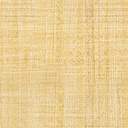 